		Florida Water Environment Association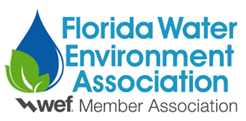 2024 Collection System of the Year ApplicationUtility Name			 Utility Contact		Phone			Email Address________System Size/Overview			Population Served					Number of Residential Accounts			Number of Commercial Accounts			Miles of Gravity Pipe					Miles of Force Main					Number of Pump Stations				Number of Air Relief Valves				Number of Food Service Establishments (FSE)		Collection System Performance   Annual Operating Budget				$ 							Dry Weather SSO	Wet Weather SSONumber of SSOs (January – December) - 2023					Number of SSOs (January – December) - 2022					Number of SSOs (January – December) - 2021		 			Total Gallons of SSO Reported 2023					Total Gallons of SSO Reported 2022					Total Gallons of SSO Reported 2021					Annual Rainfall (in Inches)			     	   Operator Training/CertificationNumber of Collection System Employees 		Number of Certified Collection System Operators	Number of Collection System Field Crews		Training Offered (Yes/No)On-the-Job collections operations and maintenance training offered and tracked	        Yes     No On-the-Job training pump station operation and maintenance offered and tracked     Yes     No Professional certified collection system operator training offered		        Yes     No Describe your Training Program:Safety Program	 (Yes/No)Personnel safety is monitored and tracked		Yes     No	Mandatory safety training required for employees	Yes     No 	Safety training tracked and measured 			Yes     No Emergency response training offered 			Yes     No Safety testing and drills are conducted			Yes     No Describe your Safety Training Program: Collection System MaintenanceAnnual Review of Inspection 						Yes     No Permanent Flow Monitoring Program					Yes     No Number of Flow Monitors						Number of Rainfall Gauges						Temporary Flow Monitoring 						Yes     No Describe your flow monitoring programMiles of Sewer Smoke Tested						Number of Manholes Inspected						Defect Coding using MACP Rating System 				Yes     No Miles of Gravity Sewer CCTV Inspection					CCTV Defect Coding using PACP Rating System 				Yes     No Miles of Gravity Sewer Cleaned						Miles of Force Main Inspected (internal inspection)			Miles of Public Gravity Sewer Root Treatment				Number of Fats, Oils, and Grease Facility (FSE) Inspections		Number of Air Relief Valve inspections					Describe any unique or special collection system maintenance programs:Pump Station Maintenance							    FrequencyPreventive maintenance of pumps (Yes/No and Frequency)	Yes     No  /   Predictive maintenance 					Yes     No Number of Pump Station Capacity Assessments Performed	Back-up power at all pump stations 				Yes     No 	Describe Pump Station Maintenance Program:Capacity Assessment MethodologySystem Assets are mapped (As-Builts, GIS, etc.) and up to date 			Yes     No  Computerized Work Order System for maintenance activities 			Yes     No Hydraulic Model Established/Calibrated 						Yes     No 	I/I (Infiltration/Inflow) monitoring and reduction program 			Yes     No 	 Map, database, or GIS indicating surcharge and overflow situations		Describe Capacity Assurance Methodology, including all of the above and any unique or special programs:System RehabilitationCIP budget for rehabilitation and sewer replacement 			Yes     No Rehabilitation and Replacement Expenditures 2021			 (Collection System & Pump Stations Only)Miles of Gravity Sewer Rehabilitated/Replaced				 Number of Manholes Rehabilitated/Replaced				Number of Gravity Sewer Point Repairs					Number of Pump Stations Upgraded or Replaced			Describe Rehabilitation Program including any unique or special methodology:Regulatory ComplianceAre you currently under a Consent Order/Decree 				Yes     No Under a Consent Order/Decree in the past 5 years 				Yes     No 	202320222021Please provide pertinent information regarding regulatory compliance issues, including programs and mediation results: Additional Supplemental InformationPlease provide any additional information that you feel contributes to your utility deserving the Collection System of the Year award: